Fullmaktskjema for Regionstinget 12.08.2021Skjemaet sendes før 6.august til:Tennisregion Østland Vestepost : post@ostlandvesttennis.no  Vi sender følgende delegater til regionstinget :Navn:____________________________________E-mail: ___________________________________			Telefon: ______________________Navn:____________________________________E-mail: ___________________________________			Telefon: ______________________Navn:____________________________________E-mail: __________________________________			Telefon: ______________________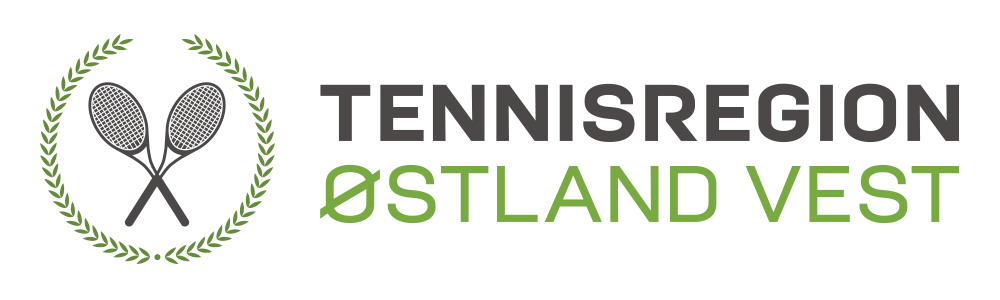 Klubb